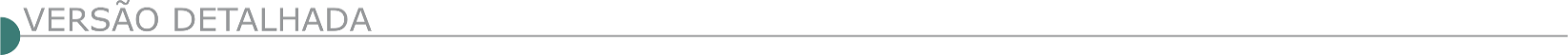 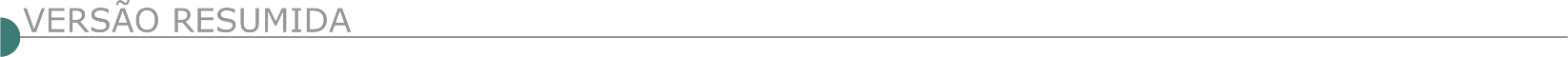 ESTADO DE MINAS GERAISPREFEITURA MUNICIPAL DE AGUANILPREGÃO PRESENCIAL 012 /2023Objeto: Contratação de serviços de recomposição asfáltica, Tapa Buraco, e aquisição de concreto usinado. Entrega dos Envelopes: Dia 27 de março de 2023 às 14:30min . Abertura dos envelopes: Dia 27 de março de 2023 às 14:45min. Informações completas com a Pregoeira e Equipe de Apoio. Telefone (35) 9-98314976, no horário de 09:00min as 16:00min, ou no e-mail: licitacao@aguanil.mg.gov.br. O Edital pode ser obtido na íntegra no site: www.aguanil.mg.gov.br.TOMADA DE PREÇOS Nº 001/2023 Objeto: Execução da Reforma e Ampliação do PSF do Distrito do Boticão, Município de Aguanil. Entrega dos Envelopes: Dia 30 de março de 2023 às 08:30min.  Abertura dos envelopes: Dia 30 de março de 2023 às 08:45min. Informações completas com a Pregoeira e Equipe de Apoio. Telefone (35) 3834-1297/9-98314976, no horário de 09:00min as 16:00min, ou pelo e-mail: licitacao@aguanil.mg.gov.br. O Edital pode ser obtido na íntegra em: https://www.aguanil.mg.gov.br/portal/editais/1.PREFEITURA MUNICIPAL DE ÁGUAS VERMELHAS - TOMADA DE PREÇOS 004/2023Objeto: Execução de Obra de Construção da Escola Municipal Tio Patinhas na Sede do Município, cujos envelopes de habilitação e propostas deverão ser entregues até às 08:00 horas do dia 30 de março de 2023. Maiores informações, bem como edital completo, junto a Prefeitura Municipal de Águas Vermelhas/MG, com sede na Rua São Vicente, 164 - Centro, pelo telefone (33) 3755-1490, e-mail licitacao@aguasvermelhas.mg.gov.br e site https://aguasvermelhas.mg.gov.br/.PREFEITURA MUNICIPAL DE ANDRADAS - TOMADA DE PREÇO Nº 002/2023Objeto: Execução de regime de empreitada integral com fornecimento total de materiais e mão de obra destinada à reforma do teatro municipal José Stivanin. Protocolo dos Envelopes 1 e 2 no Setor de Protocolo: até às 13:00 horas do dia 30/03/2023 e Abertura dos Envelopes 1 e 2: após as 13:30 horas do dia 30/03/2023 (nas condições do edital). Local: http://www.andradas.mg.gov.br, maiores informações poderão ser obtidas junto a Seção de Licitações, pelo Telefone: (35) 3739-2000 Ramal 217 ou pelo e-mail: licitacoes@andradas.mg.gov.br.PREFEITURA MUNICIPAL DE ARCOSTOMADA DE PREÇOS Nº 006/2023Objeto: Contratação de serviços de pavimentação para a Rua Belo Horizonte, Bairro Santo Antônio, do Município de Arcos-MG. Abertura da sessão: Dia 30 de março de 2023 as 13:30 horas. Local: Departamento de Licitações e Contratos, situado à Rua Getúlio Vargas, nº 228 – centro – Arcos/MG. Consultas ao edital: Na internet, no site www.arcos.mg.gov.br ou no Departamento de Licitações e Contratos supracitado. Esclarecimentos: e-mail: arcoslicita@arcos.mg.gov.br, telefone: (37) 3359-7905.CONCORRÊNCIA Nº 2/2023Objeto: Conclusão de obra de Unidade Básica de Saúde Central  UBS T1A, no município de Arcos-MG. Abertura da sessão: Dia 14/04/2023 as 13:30 horas. Local: Departamento de Licitações e Contratos, situado à Rua Getúlio Vargas, nº 228 - centro - Arcos/MG. Consultas ao edital: Na internet, no site www.arcos.mg.gov.br ou no Departamento de Licitações e Contratos supracitado. Esclarecimentos: e-mail: arcoslicita@arcos.mg.gov.br, telefone: (37) 3359-7905.PREFEITURA MUNICIPAL DE ARICANDUVA - TOMADA DE PREÇOS 01/2023Objeto: Contratação de empresa para a manutenção da Unidade Básica de Saúde da Comunidade de Santo Antônio Barra do Capucho. Cuja abertura prevista as 08:00 horas do dia 31/03/2023 no setor de licitações. Informações e Edital encontram-se através do site www.aricanduva.mg.gov.br, e-mail licita.aricanduva@yahoo.com e telefone (33) 35159000, em horário de expediente.PREFEITURA MUNICIPAL DE BARRA LONGA - TOMADA DE PREÇOS Nº 001/2023Objeto: Execução da obra de drenagem pluvial em manilhas de concreto na Rua dos Imigrantes na comunidade Barro Branco - Barra Longa/MG. Cuja sessão de abertura de envelopes se dará em 29/03/2023 às 08h30min. O Edital poderá ser retirado no site: http://barralonga.mg.gov.br/index.php/licitacoes/editais-de-licitacao/editais-de-licitacao.PREFEITURA MUNICIPAL DE BELO ORIENTE - CONCORRÊNCIA Nº 003/2023Objeto: Execução das obras de Implantação do Projeto de Pavimentação e Drenagem Pluvial do Município de Belo Oriente/MG. A obra será custeada com recursos do Programa Avançar Cidades. Abertura do julgamento será no dia 14/04/2023 às 09h00min. O Edital poderá ser repassado via e-mail mediante solicitação: licitacao@belooriente.mg.gov.br, ser retirado no site: www.belooriente.mg.gov.br, ou na assessoria técnica de licitações da PMBO. Telefone: (31) 3258-2807, (31) 9-9781-1703. PREFEITURA MUNICIPAL DE BERILO - TOMADA DE PREÇOS Nº 010/2023Objeto: Execução de pavimentação em bloquete sextavado na rua principal da Comunidade de Alto Bravo, em Berilo/MG. A data prevista para realização do certame será 03 de abril de 2023 às 09h00min. Mais informações poderão ser obtidas pelo e-mail: licitacao@berilo.mg.gov.br, no site: www.berilo.mg.gov.br, pelo telefone: (33) 99707- 6277 ou diretamente no Setor de Licitações da Prefeitura Municipal de Berilo/MG, na Praça Doutor Antônio Carlos, nº 85, Centro, CEP: 39640-000.PREFEITURA MUNICIPAL DE BOM DESPACHO - TOMADA DE PREÇOS Nº 1/2023Objeto:  Contratação de empresa para melhoramento de vias públicas com a execução de obras de infraestrutura nas Ruas dos Bairros JK e Santa Marta. Sessão: 31/03/2023, 09:00 horas. Edital: www.bomdespacho.mg.gov.br. Informações: (37) 3520-1434 ou licitacao@pmbd.mg.gov.br.PREFEITURA MUNICIPAL DE BORDA DA MATARETIFICAÇÃO - CONCORRÊNCIA Nº 004/2023 Objeto: Execução da construção do Mirante do Santo Cruzeiro. Nova Abertura da sessão: 20/04/2023 às 13:30 horas. O edital está disponibilizado no site www.bordadamata.mg.gov.br. Informações (35) 3445-4900. Borda da Mata/MG, 14 de março de 2023. CONCORRÊNCIA Nº 008/2023Objeto: Execução pavimentação em bloquetes intertravados em estrada rural no Bairro Sertãozinho, Fazenda Boa Estrela. Abertura da sessão: 19/04/2023 às 09:30 horas. O edital está disponibilizado no site www.bordadamata.mg.gov.br. Informações (35) 3445-4900.PREFEITURA MUNICIPAL DE CAPITÃO ENÉAS - TOMADA DE PREÇOS N° 04/2023Objeto: Construção de quadra poliesportiva da escola municipal Ilda Fernandes de oliveira no município de Capitão Enéas/MG. Data: 12/04/2023, às 09:00 horas. Informações pelo e-mail: licitacaocapitaoeneas@gmail.com, editais pelo site: https://capitaoeneas.mg.gov.br/index.php/licitacao/. Telefone: (38) 3235-1001. (38)999913018. PREFEITURA MUNICIPAL DE CATUTI - TP Nº 02/2023Objeto: Manutenção, conservação, reparo, reforma e execução de obras no prédio da Câmara Municipal de Catuti, realizará no dia 31/03/23 às 08:00 horas. Maiores informações no endereço acima ou através do e-mail: camaracatuti@hotmail.com.PREFEITURA MUNICIPAL DE CHAPADA DO NORTE - CONCORRENCIA 011/2023Objeto: Construção de quadra poliesportiva e fechamento no entorno da Escola Municipal Francisca Reis localizada na Agrovila – Zona Rural de Chapada do Norte/MG. Data de abertura: 19 de Abril de 2023 ás 09:00 horas. Local: Sala do setor de licitações - Rua João Luís Rodrigues Soares, nº 101, Centro, Chapada do Norte/MG. Demais informações à disposição no Telefone (33) 3739-1105, e-mail licitacao@chapadadonorte.mg.gov.br e no site www.chapadadonorte.mg.gov.br.PREFEITURA MUNICIPAL DE CENTRALINA - TOMADA DE PREÇOS Nº 3/2023Objeto:  Execução de obra de execução de passeio em piso intertravado, com bloco retangular colorido de 20 x 10 cm, espessura 6 cm, prensado e vibrado. Abertura será no dia 30/03/2023 às 15h00min. As informações poderão ser obtidas na Prefeitura Municipal de Centralina pelo telefone (34) 3267-8000 ou pelo e-mail: licitacao.centralina@gmail.com das 08h:00 às 17:00 horas.PREFEITURA MUNICIPAL DE CONCEIÇÃO DO MATO DENTRO - PREGÃO ELETRÔNICO Nº 095/2022Objeto: Execução dos serviços de manutenção de estradas vicinais. Dia da abertura: 28 de Março de 2023, às 09h00min na plataforma https://licitar.digital/. Maiores informações pelo telefone (31) 3868-2398. Edital disponível no site oficial do Município www.cmd.mg.gov.br.PREFEITURA MUNICIPAL DE CONGONHAS - EDITAL DECONCORRÊNCIA Nº PMC/020/2022Objeto: Execução de alambrados em campos de futebol do Município de Congonhas/MG. Entrega dos envelopes: Dia: 25/04/2023 até as 09:00 horas. Endereço: Avenida Júlia Kubitschek, nº 230 - 1° Piso, Centro, em Congonhas-MG. Maiores informações pelo telefone: (31) 3731- 1300 ramais: 1197, 1119 e 1183, ou pelo site www.congonhas.mg.gov. br.PREFEITURA MUNICIPAL DE COROACI - TOMADA DE PREÇO Nº 001/2023Objeto: Construção de Campo Society e reforma, modernização de campo de futebol no Município de Coroaci,. A Abertura será dia 29/03/2023, às 09h00m na Prefeitura Municipal de Coroaci/MG, na Rua Dona Cotinha Gonçalves, 11-Centro. Informações no telefone (33) 9.8451-8656 ou licitacaocoroaci2017@gmail.com.PREFEITURA MUNICIPAL DE DURANDÉ - TOMADA DE PREÇO N° 001/2023Objeto:  Execução de obra de pavimentação asfáltica em PMF de diversas ruas do povoado Igrejinha dos Vieiras. A entrega dos envelopes contendo proposta e documentação será o dia 30/03/2023 até as 09:00 horas. Maiores informações no endereço acima ou pelo Tele-Fax (33) 3342-1125 no horário de 12:00 às 16:00 horas.PREFEITURA MUNICIPAL DE FREI GASPAR - TOMADA DE PREÇOS Nº 001/2023Objeto: Execução de reforma e ampliação do edifício para sede do Centro comercial de Frei Gaspar-MG. Demais informações estão disponíveis no Prédio Sede da Prefeitura na Rua Francisco de Bessa Couto, S/Nº - Centro, no horário de 07:00 às 13:00 horas, e-mail: licitacao.fg@gmail.com. Abertura: 30/03/2023 Horário: 10:00 horas.PREFEITURA MUNICIPAL DE GRÃO MOGOL - TOMADA DE PREÇOS Nº 2/23Objeto:  Contratação serviço de reforma e restauração da Igreja Matriz Stº Antônio. Habilitação: 31/3/23 – 09:00 horas . Maiores informações pelo e-mail licitagraomogol.mg@gmail.com ou site www.graomogol.mg.gov.br.PREFEITURA MUNICIPAL DE IBIRACATU - TOMADA DE PREÇOS Nº 004/2023Objeto: Conclusão de remanescente de obra da quadra coberta com vestiário da Escola Municipal na localidade de São Domingos. Data: Credenciamento: 03/04/23 às 09h00min - Abertura da sessão: 03/04/23 às 09h15min. e-mail: pmibiracatulicitacao@gmail.com, site: http://www.ibiracatu.mg.gov.br.PREFEITURA MUNICIPAL DE ITAJUBÁ – CIMASP - CONSÓRCIO INTERMUNICIPAL MULTIFINALITÁRIO DA MICRORREGIÃO DO ALTO SAPUCAÍ – PREGÃO PRESENCIAL 1/23Objeto: Execução de serviços específicos em engenharia para atender os municípios. Abertura 28/03/23 as 14:00 horas. Edital pelo e-mail cimasplicita@gmail.com ou site https://www.amaspaltosapucai.com.br/portal/editais/1. Maiores informações pelo telefone : (35) 99188-8312.PREFEITURA MUNICIPAL DE ITAMOGI - CONCORRÊNCIA Nº 01/23Objeto: Construção de 150 unidades de casas populares em estrutura EPS, abertura dia 18/04/23, 08:00 horas. O edital está à disposição dos interessados na sede da Prefeitura Municipal de Itamogi/MG, à Rua Olímpia E. M. Barreto nº 392, Lago Azul das 09:00 horas às 16:00 horas e no site www.itamogi.mg.gov.br. Maiores informações telefone (35) 3534-1104, e-mail licitacao@itamogi.mg.gov.br.PREFEITURA MUNICIPAL DE JANAÚBA - PREGÃO ELETRÔNICO Nº 01/2023Objeto: Implantação de um campo Society no bairro Algodões, que realizará no dia 03 de abril de 2023, às 10:00 horas, no endereço http://comprasbr.com.br, cuja cópia poderá ser adquirida junto ao setor de licitações, no referido endereço supracitado, no horário de 12:00 às 18:00 horas, nos dias úteis, assim como no site: www.janauba.mg.gov.br.PREFEITURA MUNICIPAL DE JENIPAPO DE MINAS - PREGÃO PRESENCIAL Nº 005/2023Objeto: Manutenção predial, incluindo mão de obra e insumos, referente aos serviços: obras civis, instalações elétricas, hidráulicas, sanitárias, pluviais, calçamentos, praças, jardins, rede de saneamento básico, estradas vicinais dentre outros descritos na tabela SEINFRA. Os serviços de que trata o objeto desta licitação podem ser verificados no Relatório de Serviços com desoneração da SECRETARIA DE INFRAESTRUTURA - SEINFRA disponível no site www.infraestrutura.mg.gov.br. Sessão para abertura e julgamento: 27/03/2023 às 09:00 horas. Edital e informações: Endereço web: www.jenipapodeminas.mg.gov.br, Telefone (33) 3738-9002 das 08:00 horas às 12:00 horas e pelo email: licitacao@jenipapodeminas.mg.gov.br.PREFEITURA MUNICIPAL DE JUIZ DE FORA - TOMADA DE PREÇOS Nº 002/2023Objeto: Pavimentação em diversas ruas de Juiz de Fora. Data: 10/04/2023. Hora: 9h30min. Local de obtenção do edital: O Edital completo poderá ser obtido pelos interessados na subsecretaria, em arquivo digital, mediante entrega de um pen-drive, de segunda a sexta-feira, no horário de 14:30 às 17:30 horas ou pelo endereço eletrônico https://www.pjf.mg.gov.br/secretarias/cpl/editais/outras_modalidades/2023/index.php. O edital poderá ainda ser solicitado através do link https://juizdefora.1doc.com.br/b.php?pg=wp/wp&itd=5&iagr=19121. Local de realização do procedimento: Subsecretaria de Licitações e Compras, situada na Av. Brasil, 2001/7º andar - Juiz de Fora – MG.PREFEITURA MUNICIPAL DE LAGOA DOS PATOS - TOMADA DE PREÇOS Nº 002/2023Objeto: Urbanização dos canteiros da Avenida Presidente Médici no município de Lagoa dos Patos/MG. A partir do Horário e Data: 09:00 horas, 31/03/2023. Edital no site www.lagoadospatos.mg.gov.br ou e-mail: licitaldp@yahoo.com.br. Telefone: (38) 3745 1239.TOMADA DE PREÇOS Nº 003/2023Objeto: Reforma do campo Society no município de Lagoa dos Patos/MG. A partir do Horário e Data: 13:30 horas, 31/03/2023. Edital no site www.lagoadospatos.mg.gov.br ou e-mail: licitaldp@yahoo.com.br. Telefone: (38) 3745 1239.PREFEITURA MUNICIPAL DE LAGOA FORMOSA - TOMADA DE PREÇOS Nº 007/2023Objeto: Execução com serviços especializados em concretagem entorno da usina de triagem de Lagoa Formosa - região do Maxixe, zona rural, Lagoa Formosa – MG - 38720-000. A realizar-se no dia 29 de março de 2023, às 09h00min na sede da Prefeitura Municipal de Lagoa Formosa-MG, à Praça Dona Filomena, 02. Informações pelo e-mail licitacao@lagoaformosa.mg.gov.br e edital no site www.lagoaformosa.mg.gov.br/editais.PREFEITURA MUNICIPAL DE MÁRIO CAMPOS - TOMADA DE PREÇOS Nº 01/2023Objeto: Construção da escola infantil “Pró Infância” em área institucional do Município de Mário Campos. Sessão 30/03/2023 às 09:31 horas. Edital no site: www.mariocampos.mg.gov.br.PREFEITURA MUNICIPAL DE MAR DE ESPANHA - TOMADA DE PREÇOS Nº 2/2023Objeto: Execução de obras de pavimentação em diversas Ruas do município de Mar de Espanha, que se realizará às 14h:00 min do dia 04 de abril de 2023, na sede da Prefeitura Municipal de Mar de Espanha, situada na Praça Barão de Ayruoca, 53, Centro, Mar de Espanha no Estado de Minas Gerais. A abertura desta licitação ocorrerá no dia 04 de abril de 2023, às 14h:00min, na Sala de Licitações no endereço constante do cabeçalho. O Edital completo poderá ser obtido pelos interessados através do email licitacao@mardeespanha.mg.gov.br ou pelo endereço eletrônico www.mardeespanha.mg.gov.br - Quaisquer dúvidas contatar pelos telefones (32) 3276-1225.PREFEITURA MUNICIPAL DE MEDINA - TOMADA DE PREÇOS Nº 02/2023Objeto: Calçamento em bloquete sextavado em vias públicas no Distrito de Tuparecê no município de Medina/MG. Abertura dia 30/03/2023 às 13h00min. Maiores informações pelo telefone:  (33) 3753-1721 e e-mail: licitacao@medina.mg.gov.br.TOMADA DE PREÇOS Nº 03/2023Objeto: Calçamento em bloquete sextavado em vias públicas no município de Medina/MG. Abertura dia 31/03/2023 às 08h00min. Maiores informações pelo telefone: (33) 3753-1721 e e-mail: licitacao@medina.mg.gov.br.PREFEITURA MUNICIPAL DE MIRADOURO - ERRATA - CONCORRÊNCIA PÚBLICA 001/2023Objeto: Pavimentação em bloquete sextavado nas ruas , Vieira Benfica, José Geraldo Cirilo, Capitão José Belisário Alves Pereira, Ary Alvarino de Andrade, Heitor Meireles e Praça José Camilo Fraga. Como a alteração não interfere na formulação de propostas, fica mantida a sessão para o dia 21/03/2023 às 13:30 horas, na Praça Santa Rita, 192 – Miradouro/MG. Errata Edital disponível no site da instituição www.miradouro.mg.gov.br. Informações (32) 3753-1160 ou e-mail: premir2013@yahoo.com.br.PREFEITURA MUNICIPAL DE MONTALVÂNIA TOMADA DE PREÇOS Nº 003/2023Objeto: Execução de obra de construção de uma quadra poliesportiva e uma praça pública no Distrito de Capitânia. Abertura: Dia 29/03/2023 as 14h00min.TOMADA DE PREÇOS Nº 004/2023Objeto: Execução de obra de Pavimentação Asfáltica no Bairro Guarabira e no bairro novo horizonte. Abertura: Dia 30/03/2023 – 08h00min. Inforamações: (38) 3614-1537 – 3614-1429. E-mail licitacao@montalvania.mg.gov.br ou na sede do Município, situado Av. Confúcio, n°1150 – Centro – Montalvânia/MG, no horário das 07h00min às 17h00min.PREFEITURA MUNICIPAL DE MUTUM - TOMADA DE PREÇOS Nº 006/2023Objeto: Execução de rede de drenagem da Avenida Antônio Vieira, Distrito de Ocidente, no Município de Mutum, MG. Entrega dos envelopes contendo a documentação e proposta até às 09h00min da data de 30 de março de 2023. Início da sessão pública às 09h00min da data de 30 de março de 2023. Informações pelo e-mail: licitacao@mutum.mg.gov.br ou telefone: (33) 3312-1503. O edital e seus respectivos anexos encontram-se disponíveis gratuitamente no site do município https://mutum.mg.gov.br. Informações e esclarecimentos protocoladas via e-mail licitacao@mutum.mg.gov.br.PREFEITURA MUNICIPAL DE OLHOS D’ÁGUA TOMADA DE PREÇOS Nº 01/23Objeto: Construção de mureta. Julgamento - 30/3/23 as 08:00 horas. Maiores informações pelo e-mail licitacaoolhosdagua@hotmail.com e pelo site www.olhosdagua.mg.gov.br.TOMADA DE PREÇOS Nº 02/22Objeto: Construção de quadra poliesportiva. Julgamento 30/3/23-13:00 horas. Maiores informações pelo e-mail licitacaoolhosdagua@hotmail.com e pelo site www.olhosdagua.mg.gov.br.PREFEITURA MUNICIPAL DE PADRE CARVALHO – RETIFICAÇÃO - PREGÃO PRESENCIAL 005/2023Objeto: Contratação de empresa para prestação de serviço de manutenção preventiva e corretiva das instalações prediais e logradouros públicos do município de Padre Carvalho/MG.PREFEITURA MUNICIPAL DE PAINS - PREGÃO 016/2023Objeto:  Execução de serviços de conserto de mata-burros, pontes, cercas rurais e outros similares. Abertura da Sessão: às 09:00 horas do dia 10 de Abril de 2023. Local: Setor de Licitações, situado à Praça Tonico Rabelo, 164 – Centro – Pains/MG. Maiores informações pelo telefone: (37) 3323-1285 e site www.pains.mg.gov.br.PREFEITURA MUNICIPAL DE PASSOS - CONCORRÊNICA Nº 001/2023Objeto:   Obra remanescente da Unidade Básica de Saúde Vila Betinho. O recebimento e a abertura dos envelopes será às 09h00min do dia 03/05/2023. O Edital poderá ser adquirido no site http://passosportaltransparencia.portalfacil.com.br/.PREFEITURA MUNICIPAL DE PIUMHITOMADA DE PREÇOS Nº 008/23-SEPOPObjeto:    Execução de serviços de tapa buracos com fornecimento de massa asfáltica pela contratante em diversas ruas e avenidas dentro do perímetro urbano do Município, torna público que às 13:00 horas do dia 30 de março de 2023, situada na rua Senador Salgado Filho, s/nº, Bairro Country Club. O referido Edital encontra-se à disposição dos interessados no site www.pocosdecaldas.mg.gov.br.TOMADA DE PREÇOS Nº 009/23-SEPOPObjeto: Execução de serviços de reforma, manutenção e conservação das estruturas do Monotrilho de Poços de Caldas, torna público que às 15:00 horas do dia30 de março de 2023, situada na rua Senador Salgado Filho, s/nº, Bairro Country Club. O referido Edital encontra-se à disposição dos interessados no site www.pocosdecaldas.mg.gov.br.PREFEITURA MUNICIPAL DE POCRANE - PREGÃO PRESENCIAL Nº. 002/2023Objeto: Demolição total de ponte em estrutura mista, através da utilização de Martelo Hidráulico, incluindo empilhamento dos detritos, sem a necessidade de remoção. Ponte de dimensões 12x6m, localizada na Av. Anunciato Ferreira de Castro, Bairro Bom Retiro, em Pocrane – MG. O recebimento das propostas será no dia 28/03/2023 ás 13:00 horas.PREFEITURA MUNICIPAL DE RESSAQUINHA - PREGÃO PRESENCIAL 008/2023Objeto: Execução de serviços de roçada e limpeza para manutenção de Estradas. Credenciamento: Das 09:00 horas às 09h15min em 27/03/2023. Abertura: 09h15min em 27/03/2023. Maiores Informações das 12:00 às 17:00 horas pelo Email: licitacao@ressaquinha.mg.gov.br e telefone (32)3341-1259. PREFEITURA MUNICIPAL DE RIO ESPERA - TOMADA DE PREÇOS N° 03/2023Objeto: Execução das obras e serviços de engenharia para reforma do Hospital e Maternidade São Francisco no Município de Rio Espera/MG, no dia 29 de março de 2023, às 09:00 horas. Edital em seu inteiro teor estará à disposição no setor de licitações, na Praça da Piedade, 36, Centro, ou site: https://rioespera.mg.gov.br/. Maiores informações no telefone (31) 3753-1254, a partir das 08h00 horass. E-mail: licitacoesrioespera@gmail.com.PREFEITURA MUNICIPAL DE SALTO DA DIVISATOMADA DE PREÇOS N° 001/2023Objeto: Execução a conclusão da construção da Creche Pró-Infância, projeto 02 convencional - padrão FNDE. Data de Abertura: 30/03/2023, ás 08h00min. Maiores informações pelo site: www.saltodadivisa.mg.gov.br.TOMADA DE PREÇOS N° 002/2023Objeto: Contratação de Empresa sob o regime de execução por empreitada global, para pavimentação em concreto asfáltico tipo CBUQ sobre pavimentos de pedras, em vias do município de Salto da Divisa - Data de Abertura: 04/04/2023, ás 08h00min. Interessados poderão retirar o edital na sala de licitações à Avenida Alziton Peixoto, 72, Centro, de 08h00min ás 12h00min. Maiores informações pelo site: www.saltodadivisa.mg.gov.br.PREFEITURA MUNICIPAL DE SANTA BÁRBARA - CONCORRÊNCIA Nº 001/2023Objeto: Execução do Cercamento do Parque Recanto Verde em Santa Bárbara/MG, contemplando soluções de gradil, muro e portões ao longo dos 3.074,47m do perímetro do Parque, e 564,01m do perímetro do Viveiro. Data do recebimento das propostas e documentos: 17/04/2023 às 08h30min. Local de realização do Certame: Praça Cleves de Faria, nº 122, Centro, Santa Bárbara/MG- Prédio da Prefeitura Municipal. Edital à disposição no site: www.santabarbara.mg.gov.br e na Prefeitura.PREFEITURA MUNICIPAL DE SANTA CRUZ DO ESCALVADOTOMADA DE PREÇO Nº 004/2023Objeto: Substituição De Calçamento Em Paralelepipedo Existente Em Trechos Das Ruas Sagrado Coração De Jesus E Amaro Ribeiro Gomes, no dia 30 de março de 2023, às 13:30 horas. Maiores informações pelo telefone (31) 3883-1153, do Setor de LicitaçãoTOMADA DE PREÇO Nº 003/2023Objeto: Execução De Mesoestrutura Para Ponte Vicinal, Na Estrada De Acesso Ao Distrito De Zito Soares, Zona Rural Do Municipio De Santa Cruz Do Escalvado/MG, no dia 30 de março de 2023, às 09:00 horas.  Maiores informações pelo telefone (31) 3883-1153, do Setor de Licitação.PREFEITURA MUNICIPAL DE SARZEDO - TOMADA DE PREÇOS Nº 2/2023 Objeto:  Construção da quadra coberta com vestiários na Escola Municipal Juscelino Dias Magalhães, Rua Iolanda Martins, 780- Bairro Brasília, Sarzedo/MG". Protocolo dos envelopes até às 09:00 horas do dia 29/03/2023 no Setor de Protocolo, na Rua Eloy Cândido de Melo, nº 477, Centro, Sarzedo/MG. Abertura ocorrerá no dia 29/03/2023 às 09:30 horas, local: Rua Eduardo Cozac, nº 357, Centro, Sarzedo/MG. Edital e anexos: www.sarzedo.mg.gov.br.PREFEITURA MUNICIPAL DE SÃO JOÃO DAS MISSÕES - RETIFICAÇÃO - TOMADA DE PREÇO Nº 04/23 Objeto: Construção de praça na Aldeia Barreiro comunidade do município de São João das Missões/MG. Onde se lê Data da Entrega: 28 de março de 2023, até às 09:00 horas, leia-se Data da Entrega: 29 de março de 2023, até às 09:00 horas. Maiores informações: Praça Vicente de Paula, 300, Bairro: Centro, São João das Missões-MG, site: https://saojoaodasmissoes.mg.gov.br ou pelo e-mail: compras@saojoaodasmissoes.mg.gov.br.PREFEITURA MUNICIPAL DE SÃO JOÃO DO MANHUAÇU - TOMADA DE PREÇO 001/2023Objeto: Reforma do salão da Sede do Legislativo Municipal, localizada na Rua Artur Arão Corrêa, 85, Centro, São João do Manhuaçu/MG, sendo a abertura dos envelopes dia 30/03/2023 às 13:00 horas. O edital e maiores informações poderão ser obtidos no site http://camarasjmanhuacu.mg.gov.br ou pelo telefone (31)3377-1148.PREFEITURA MUNICIPAL DE SÃO JOÃO EVANGELISTA - TOMADA DE PREÇOS Nº 001/2023Objeto: Execução da 1ª etapa da obra de construção da Escola Municipal Professora Neusa Pimenta Felipe, no Distrito de São Geraldo do Baguari neste município de São João Evangelista/MG. Abertura: 30/03/2023. Horário: 14h00min. Maiores informações: licitacao.sje1@gmail.com.PREFEITURA MUNICIPAL DE SÃO JOSÉ DO ALEGRE - TOMADA DE PREÇOS Nº 003Objeto: Execução de obra na reforma e ampliação da Farmácia Municipal, denominada Farmácia de Minas. Recebimento dos envelopes dia 10/04/2023 às 14:00 horas. Abertura de documentação dia 10/04/2023 às 14:30 horas. Edital e informações complementares no site www.saojosedoalegre.mg.gov.br.PREFEITURA MUNICIPAL DE SÃO LOURENÇO - TOMADA DE PREÇOS Nº 0002/2023Objeto: Executar serviços de reforma do prédio do Aeroporto Luiz Carlos de Oliveira e pintura da pista de voo, Município de São Lourenço, MG. Recebimento de envelopes dia 11/04/2023 até as 13h00min. Abertura dos envelopes de documentação dia 11/04/2023 as 14h00min. As empresas interessadas poderão fazer visita técnica e obter informações junto a Diretoria de Engenharia pelo e-mail obras@saolourenco.mg.gov.br. Outras informações pela Gerência de Licitações e informações complementares na sede da Prefeitura Municipal, na Gerência de Licitações pelo telefone (35) 3339-2744, no site www.saolourenco.mg.gov.br ou pelo e-mail contratos@saolourenco.mg.gov.br.PREFEITURA MUNICIPAL DE SÃO TIAGO - TOMADA DE PREÇOS 003/2023Objeto: Execução de obra de ampliação e reforma do Tatersal de Leilões e Eventos do Sindicato dos Produtores Rurais de São Tiago-MG. Prazo para Cadastro até 29/03/23. O recebimento dos envelopes de Habilitação e Proposta será no dia 31/03/23 até às 13:30 horas com abertura da sessão às 14:00 horas do mesmo dia. Informações: (32) 3376-1022. O edital e seus anexos encontram-se à disposição no site: www.saotiago.mg.gov.br.PREFEITURA MUNICIPAL DE TABULEIRO - LICITAÇÃO Nº 030/2023 - TOMADA DE PREÇOSObjeto: Construção de Sala de Vacina. A sessão terá início às 09h00min horas do dia 31 de Março de 2023, na Sala de Licitações, situada à Praça Alzira Moraes Prata, nº 66, Centro, Tabuleiro/MG. O edital de licitação contendo todas as informações está à disposição dos interessados, nos dias úteis, no local já mencionado, no horário de 13h00min as 17h00min ou através do e-mail: licitacao@tabuleiro.mg.gov.br.PREFEITURA MUNICIPAL DE TOLEDO - CONCORRÊNCIA Nº 004/2023Objeto: Construção de uma ESF localizada na Rua João Carmo Gazzaneo Filho, nº 126, Loteamento Alpes de Ouro, Bairro Pereiras, Toledo/MG, que fará realizar às 14:00min do dia 17/04/2023, em sua Sede, Praça Presidente Vargas, nº 08, Centro, Toledo/MG. O Edital está à disposição dos interessados no local acima mencionado. Mais informações pelo telefone: (35) 3436-1219.PREFEITURA MUNICIPAL DE TRÊS CORAÇÕES - TOMADA DE PREÇOS Nº 2/2023Objeto:  Execução de aterro compactado que será executado no bairro nova três corações. O Município de três corações/prefeitura municipal de três corações, com sede na av. Brasil, n.º 225, bairro jardim américa, cep 37.410-900, torna pública a licitação na modalidade tomada de preço. Data de abertura dos envelopes: dia 28 de março de 2023 as 09:30 horas. Endereço: av. Brasil, n.º 225 jardim américa, departamento de licitação. O edital completo, seus anexos, impugnações, recursos, decisões e demais atos deverão ser acompanhados pelos interessados para ciência através do site www.trescoracoes.mg.gov.br ou no departamento de licitação das 09:00 às 11:00 horas e das 13:00 às 17:00 horas.PREFEITURA MUNICIPAL DE UBÁTOMADA DE PREÇO 01/2023Objeto: Manutenção de rodovias municipalizadas, trevos e anel viário de Ubá. A abertura iniciará no dia 30/03/2023, às 14:00 horas, no salão de reuniões da Prefeitura, situado na Praça São Januário, 238. Editais completos disponíveis na internet no endereço www.uba.mg.gov.br. Outras informações telefone (32) 3301-6109. E-mail compras@uba.mg.gov.br.TOMADA DE PREÇOS Nº. 02/2023Objeto: Construção de muro de gabião na Avenida Comendador Jacinto Soares Souza Lima. A abertura iniciará no dia 31/03/2023, às 14:00 horas, no salão de reuniões da Prefeitura, situado na Praça São Januário, 238. Editais completos disponíveis na internet no endereço www.uba.mg.gov.br. Outras informações telefone (32) 3301-6109. E-mail compras@uba.mg.gov.br.PREFEITURA MUNICIPAL DE UBERABA - CODAU - COMPANHIA OPERACIONAL DE DESENVOLVIMENTO, SANEAMENTO E AÇÕES URBANAS - PREGÃO ELETRÔNICO Nº 032/2023Objeto: Execução de obras de engenharia e serviços de instalações complementares para a construção do Centro de Reservação 16. Data e horário para realização da licitação: 09:00 horas do dia 28 de março de 2023. Local aquisição do edital Av. Leopoldino de Oliveira nº. 5100 – Uberaba/ MG. Informações pelo telefone (34) 3318-6036/6037. Site e plataforma para realização do pregão eletrônico https://licitanet.com.br/.PREFEITURA MUNICIPAL DE UBERLÂNDIA - TOMADA DE PREÇOS Nº 106/2023Objeto:  Executar A Obra De Construção Da Quadra Coberta Da Escola Municipal De Ensino Fundamental Inspetora France Abadia Machado Santana. Situada À Rua Laurindo Fonseca Da Silva, Nº 144 - Bairro Jardim Patrícia, No Município De Uberlândia/MG. O edital encontra-se à disposição na Diretoria de Compras, na Av. Anselmo Alves dos Santos, nº. 600, bairro Santa Mônica, Uberlândia/MG, telefone  (34) 3239-2488, das 12:00 às 17:00 horas, bem como, disponível no sítio www.uberlandia.mg.gov.br. A Sessão Pública para entrega dos Envelopes das propostas e documentação será no dia: 03/04/2023, às 13:00 horas, na Sala de Licitações, situada na Av. Anselmo Alves dos Santos, nº 600, prédio II, 3º piso, bairro Santa Mônica, Uberlândia/MG.PREFEITURA MUNICIPAL DE UNAÍ TOMADA DE PREÇOS Nº 005/2023Objeto: Execução de obra de pavimentação asfáltica e drenagem superficial na Av. Universitária município de Unaí-MG. Julgamento dia 31/03/2023 às 09:00 horas. Edital na íntegra no site: www.prefeituraunai.mg.gov.br maiores informações no telefone (38) 3677-961, ramal 9015. TOMADA DE PREÇOS Nº 006/2023Objeto: Execução de obra de reforma da CASEMG em Unaí-MG. Julgamento dia 30/03/2023 às 14:00 horas. Edital na íntegra no site: www.prefeituraunai.mg.gov.br. Maiores informações no telefone (38) 3677-9610, ramal 9015.PREFEITURA MUNICIPAL DE VERDELÂNDIA TOMADA DE PREÇOS Nº 000004/2.023Objeto: Implantação de melhorias sanitárias domiciliares em áreas rurais do município de Verdelândia-MG, que realizará no dia 30/03/2.023, às 08:30:00 horas, em sua sede a Avenida Renato Azeredo nº. 2.001, Centro, Prédio da Prefeitura, o qual se encontra disponível no site: www.verdelandia.mg.gov.br, podendo também ser adquirido junto ao Departamento de Licitações e Contratos, no endereço supra, de segunda à sexta feira, sendo dia útil, no horário de 07:30 às 12:30 horas.TOMADA DE PREÇOS Nº 000005/2.023Objeto: Implantação de melhorias sanitárias domiciliares – MSD, na área urbana do município de Verdelândia-MG, que realizará no dia 30/03/2.023, às 14:00:00 horas, em sua sede a Avenida Renato Azeredo nº. 2.001, Centro, Prédio da Prefeitura, edital e seus anexos, o qual se encontra disponível no site: www.verdelandia.mg.gov.br, podendo também ser adquirido junto ao Departamento de Licitações e Contratos, no endereço supra, de segunda à sexta feira, sendo dia útil, no horário de 07:30 às 12:30 horas.ESTADO DO ESPÍRITO SANTODER-ES - DEPARTAMENTO DE EDIFICAÇÕES E DE RODOVIAS DO ESPÍRITO SANTOCONCORRÊNCIA PÚBLICA Nº 003/2023Objeto: Execução da Obra de Arte Especial na Rua Felicidade Siqueira com 11,90 metros de extensão, localizada em Jardim Marilândia - Vila Velha, sob jurisdição da Superintendência Executiva de Empreendimentos Urbanos (SE-U) do Departamento de Edificações e de Rodovias do Estado do Espírito Santo - DER-ES. Valor Estimado: R$ 1.220.224,35. Abertura da sessão pública: 16/04/2023 às 10:00 horas. Local de realização da sessão pública: No auditório do DER-ES, localizado na Av. Marechal Mascarenhas de Moraes, nº 1.501 (Ilha de Santa Maria), na cidade de Vitória. O Edital estará disponível no site do https://der.es.gov.br/. Contato: (27) 3636-4458 / licitacoes@der.es.gov.br.CONCORRÊNCIA PÚBLICA Nº 004/2023Objeto: Execução da Obra de Arte Especial na Rua Guaraná com 15,90 metros de extensão, localizada em Rio Marinho - Vila Velha, sob jurisdição da Superintendência Executiva de Empreendimentos Urbanos (SE-U) do Departamento de Edificações e de Rodovias do Estado do Espírito Santo - DER-ES. Valor Estimado: R$ 1. 698.297,28. Abertura da sessão pública: 17/04/2023 às 10:00 horas. Local de realização da sessão pública: No auditório do DER-ES, localizado na Av. Marechal Mascarenhas de Moraes, nº 1.501 (Ilha de Santa Maria), na cidade de Vitória. O Edital estará disponível no site do https://der.es.gov.br/.  Contato: (27) 3636-4458 / licitacoes@der.es.gov.br.CONCORRÊNCIA PÚBLICA Nº 005/2023Objeto: Execução da Obra de Arte Especial na Sebastião Inácio da Silva com 12,00 metros de extensão, localizada em Primeiro de Maio - Vila Velha, sob jurisdição da Superintendência Executiva de Empreendimentos Urbanos (SE-U) do Departamento de Edificações e de Rodovias do Estado do Espírito Santo - DER-ES. Valor Estimado: R$ 1.216.270,41. Abertura da sessão pública: 18/04/2023 às 10:00 horas. Local de realização da sessão pública: No auditório do DER-ES, localizado na Av. Marechal Mascarenhas de Moraes, nº 1.501 (Ilha de Santa Maria), na cidade de Vitória. O Edital estará disponível no site do https://der.es.gov.br/. Contato: (27) 3636-4458 / licitacoes@der.es.gov.brCONCORRÊNCIA PÚBLICA Nº 006/2023Objeto: Execução da Obra de Arte Especial (galeria) na Rua Piracicaba com 33,30 metros de extensão, localizada em Jardim Marilândia - Vila Velha, sob jurisdição da Superintendência Executiva de Empreendimentos Urbanos (SE-U) do Departamento de Edificações e de Rodovias do Estado do Espírito Santo - DER-ES. Valor Estimado: R$ 1.931.114,84. Abertura da sessão pública: 25/04/2023 às 10:00 horas. Local de realização da sessão pública: No auditório do DER-ES, localizado na Av. Marechal Mascarenhas de Moraes, nº 1.501 (Ilha de Santa Maria), na cidade de Vitória. O Edital estará disponível no site do https://der.es.gov.br/. Contato: (27) 3636-4458 / licitacoes@der.es.gov.br.CONCORRÊNCIA PÚBLICA Nº 007/2023Objeto: Execução da Obra de Arte Especial na Rua Vasco Coutinho com 11,90 metros de extensão, localizada em Barra do Jucu - Vila Velha, sob jurisdição da Superintendência Executiva de Empreendimentos Urbanos (SE-U) do Departamento de Edificações e de Rodovias do Estado do Espírito Santo - DER-ES. Valor Estimado: R$ 1.470.793,85. Abertura da sessão pública: 26/04/2023 às 10:00 horas. Local de realização da sessão pública: No auditório do DER-ES, localizado na Av. Marechal Mascarenhas de Moraes, nº 1.501 (Ilha de Santa Maria), na cidade de Vitória. O Edital estará disponível no site do https://der.es.gov.br/. Contato: (27) 3636-4458 / licitacoes@der.es.gov.br.CONCORRÊNCIA PÚBLICA Nº 008/2023Objeto: Execução da Obra de Arte Especial na Rua José do Patrocínio com 15,90 metros de extensão, localizada em Cobilândia - Vila Velha, sob jurisdição da Superintendência Executiva de Empreendimentos Urbanos (SE-U) do Departamento de Edificações e de Rodovias do Estado do Espírito Santo - DER-ES. Valor Estimado: R$ 1.799.133,06. Abertura da sessão pública: 27/04/2023 às 10:00 horas. Local de realização da sessão pública: No auditório do DER-ES, localizado na Av. Marechal Mascarenhas de Moraes, nº 1.501 (Ilha de Santa Maria), na cidade de Vitória. O Edital estará disponível no site do der.es.gov.br. Contato: (27) 3636-4458 / licitacoes@der.es.gov.br.PETROBRAS - PETRÓLEO BRASILEIRO S.A.LICITAÇÃO Nº 7004026776Objeto: Recomposição e de manutenção de vegetação em áreas degradadas. Abertura das propostas: 06/04/2023 às 12:00 horas. A consulta ao edital e o processamento da licitação serão realizados no portal www.petronect.com.br.REPUBLICAÇÃO - LICITAÇÃO Nº 7004001457Objeto: Serviços de execução de obras e reformas de construção civil e demais disciplinas e elaboração de projetos e documentos técnicos - Lote 2 - Espírito Santo, conforme as especificações deste documento e de seus adendos Abertura das propostas: 04/04/2023 às 12:00 horas. Obs.: A consulta ao edital e o processamento da licitação será realizada no portal www.petronect.com.br.REPUBLICAÇÃO - LICITAÇÃO Nº 7004001458 Objeto: Serviços de execução de obras e reformas de construção civil e demais disciplinas e elaboração de projetos e documentos técnicos - Lote 4 - Rio Metropolitano, conforme as especificações deste documento e de seus adendos. Abertura das propostas: 04/04/2023 às 12:00 horas. Obs.: A consulta ao edital e o processamento da licitação será realizada no portal www.petronect.com.brREPUBLICAÇÃO – LICITAÇÃO Nº 7004000243Objeto: Serviços de execução de obras e reformas de construção civil e demais disciplinas e elaboração de projetos e documentos técnicos - Lote 1 - Macaé, Lote 3 - CENPES e Lote 5 - São Paulo/Sul, conforme as especificações deste documento e de seus adendos. Abertura das propostas: 04/04/2023 às 12:00 horas. Obs.: A consulta ao edital e o processamento da licitação será realizada no portal www.petronect.com.br.ESTADO DA BAHIADNIT - SUPERINTENDÊNCIA REGIONAL NA BAHIA - RDC ELETRÔNICO Nº 94/2023Objeto: Elaboração dos estudos, projetos Básico e Executivo de engenharia e execução da obra de reabilitação de 01 obra de arte especial, localizada na rodovia BR-101/BA, no âmbito do PROARTE. Edital: 15/03/2023 das 08:00 às 12:00 horas e das 13:00 às 17:00 horas. Endereço: Rua Artur Azevedo Machado 1225 3º Andar, Stiep - Salvador/BA ou https://www.gov.br/compras/edital/393027-99-00094-2023. Entrega das Propostas: a partir de 15/03/2023 às 08:00 horas no site www.gov.br/compras/pt-br/. Abertura das Propostas: 05/04/2023 às 10:00 horas no site www.gov.br/compras/pt-br/. ESTADO DO CEARÁDNIT - SUPERINTENDÊNCIA REGIONAL NO CEARÁ - PREGÃO ELETRÔNICO Nº 105/2023Objeto: Execução dos serviços de implantação e manutenção de Dispositivos de Segurança e de Sinalização Rodoviária, no âmbito do Programa BR-LEGAL 2, nas rodovias BR-020/CE, BR-116/CE, BR-122/CE, BR-222/CE, BR-226/CE, BR-230/CE, BR304/CE, BR-402/CE, BR-403/CE e BR-404/CE, subdividido em 05 lotes, totalizando 2.143,70 km. Edital: 15/03/2023 das 08:00 às 12:00 horas e das 13:30 às 17:30 horas. Endereço: Km 06 da Rod Br 116, Cajazeiras - Fortaleza/CE ou https://www.gov.br/compras/edital/393024-5-00105-2023. Entrega das Propostas: a partir de 15/03/2023 às 08:00 no site www.gov.br/compras. Abertura das Propostas: 27/03/2023 às 09:30 no site www.gov.br/compras. Informações Gerais: O Edital e seus anexos também estão disponíveis em www.dnit.gov.br.ESTADO DO MARANHÃOSECOM - SECRETARIA DE ESTADO DA COMUNICAÇÃO SOCIAL - ALTERAÇÃO - LRE ELETRÔNICA Nº 22/2022Objeto: Execução de obra de estabilização dos Taludes 02 e 03 no Porto do Itaqui, no município de São Luís-MA. A data da sessão pública em vista das alterações realizadas, fica marcada para as 09:30 horas do dia 19 de maio de 2023, ou no primeiro dia útil subsequente, na hipótese de não haver expediente na EMAP nesta data. A versão alterada do Edital e seus anexos estão à disposição dos interessados no sítio www.portodoitaqui.com, podendo ainda ser solicitados pelo e-mail: csl@emap.ma.gov.br, durante os dias úteis, das 08:00 às 12:00 horas e das 13:00 às 17:00 horas. Telefone: (98) 3216-6533/3216-6531/3216-6532 e 3216- 6028.ESTADO DO PARANÁDER - DEPARTAMENTO DE ESTRADAS DE RODAGEMCONCORRÊNCIA PÚBLICA Nº 017/2023Objeto: Execução da recomposição do aterro e proteção do talude com camada de brita, camada de concreto e gabião, e melhoria no sistema de drenagem na rodovia PR-317, km 42+48,00m, trecho 317S0051EPR. Valor máximo: R$ 1.511.056,08. Data do recebimento dos envelopes: Até o dia 17/04/2023 às 17h00min. Data de abertura: 18/04/2023 às 10:00 horas. Informações sobre a licitação: Página eletrônica: www.administracao.pr.gov.br/Compras, link Licitações do Poder Executivo, consulta editais, órgão DER, ou Comissão de Licitações da SRNoroeste do DER/PR, sito à Avenida Monteiro Lobato, 885, na cidade de Maringá – PR, telefone: (44) 3261-8100. Será transmitido ao vivo, o link encontra-se disponível no endereço eletrônico disponibilizado no endereço http://www.administracao.pr.gov.br/Compras. 
PREGÃO ELETRÔNICO Nº 448/2023Objeto: Execução dos serviços de manutenção e conservação de 82,580 km de vias rurais não pavimentadas, da malha rodoviária da área 02, sob jurisdição da Superintendência Regional Leste, de acordo com o estabelecido no Edital e demais documentos da licitação. Preço máximo: R$ 21.660.461,84. Acolhimento/divulgação/abertura de propostas: Até 14h00min do dia 24 de março de 2023. Início da sessão/disputa de lances: 14h30min do dia 24 de março de 2023. Informações sobre a licitação: Coordenadoria de Licitações, localizada na Avenida Iguaçu, n.º 420, andar térreo, Curitiba/PR – Telefone 41 – 3304-8390 ou nas páginas eletrônicas: www.licitacoes-e.com.br ou www.administracao.pr.gov.br/Compras.ESTADO DE RIO DE JANEIROPREFEITURA MUNICIPAL DE ARRAIAL DO CABO - CONCORRÊNCIA PÚBLICA Nº 004/2022Objeto: Construção de escola de ensino fundamental em novo Arraial. Da sessão inicial do certame: Data da sessão: 24/03/2023. Horário: 10:00 horas, local: “Auditório do Antigo Cinema”. Endereço: Av. da Liberdade, s/n, Centro, Arraial do Cabo-RJ. O preço global estimado da presente licitação é de R$ 11.836.557,75. O prazo de vigência do presente instrumento é de 12 meses, contados a partir da data da sua assinatura pela CONTRATANTE, pela CONTRATADA e pelas testemunhas a seguir nominadas e identificadas, tendo eficácia legal após a publicação do seu extrato no Diário Oficial do Município e no endereço eletrônico https://www.arraial.rj.gov.br.PREFEITURA MUNICIPAL DE MARICÁ - CONCORRÊNCIA PÚBLICA Nº 01/2023Objeto: Manutenção e Reforma de Áreas Públicas, Praças, Canteiros e Jardins do Município de Maricá - RJ. Data: 17/04/2023 às 10:00 horas. Os interessados em retirar o Edital deverão comparecer à Rua Raul Alfredo de Andrade, s/n.º - Caxito - Maricá /RJ, portando carimbo contendo CNPJ e Razão Social, 01 (UM) CD-RW virgem e uma resma, das 08:00 horas às 11:00 horas e de 13:00 horas ás 16:00 horas, solicitar pelo e-mail cplsomar@gmail.com ou através do site www.marica.rj.gov.br em SOMAR . Informações pelo sitio www.marica.rj.gov.br. Telefone: 21 9- 9182-0123.- PATROCÍNIO INSTITUCIONAL-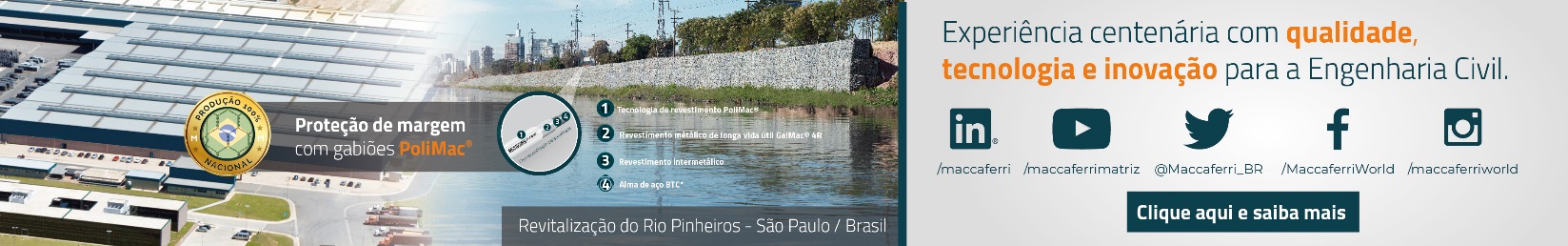 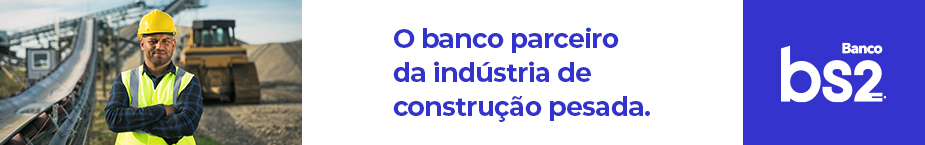 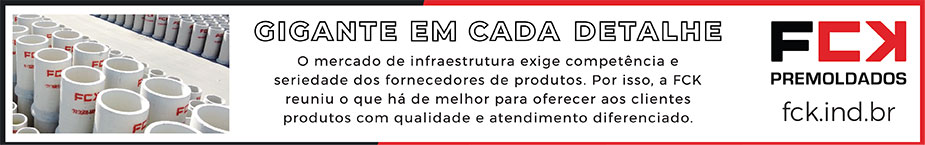 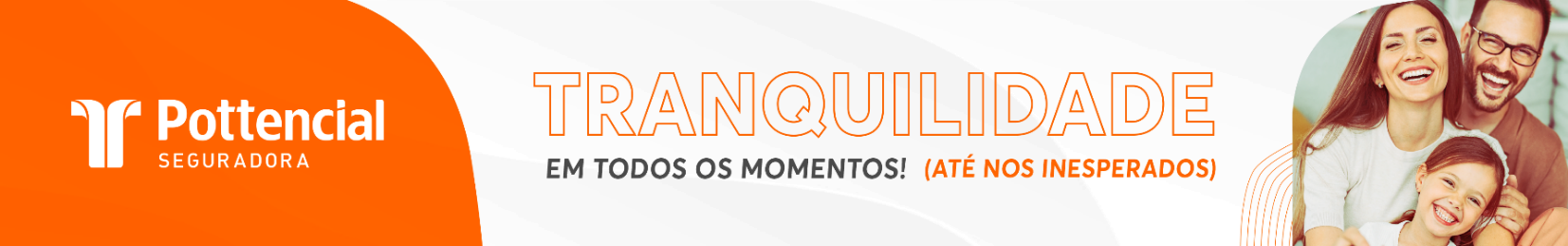 - PUBLICIDADE -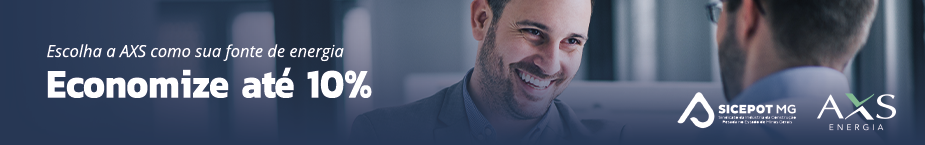 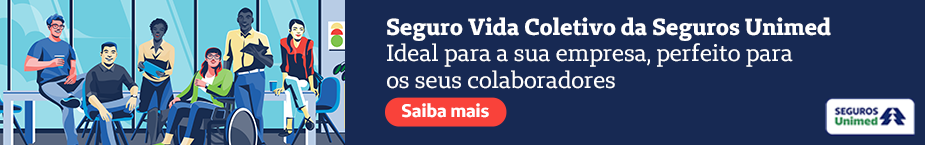 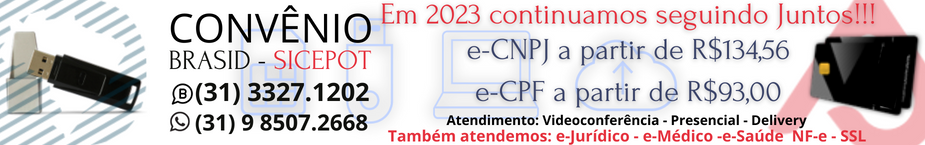 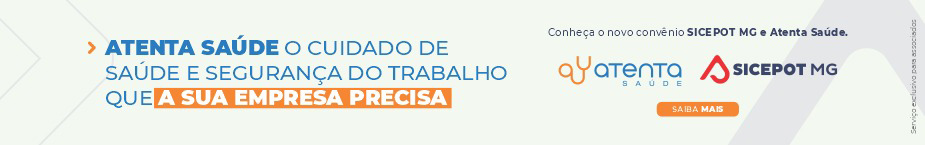 ÓRGÃO LICITANTE: COPASA-MGÓRGÃO LICITANTE: COPASA-MGEDITAL: Nº  CPLI. 1120230018Endereço: Rua Carangola, 606, térreo, bairro Santo Antônio, Belo Horizonte/MG.Informações: Telefone: (31) 3250-1618/1619. Fax: (31) 3250-1670/1317. E-mail: Endereço: Rua Carangola, 606, térreo, bairro Santo Antônio, Belo Horizonte/MG.Informações: Telefone: (31) 3250-1618/1619. Fax: (31) 3250-1670/1317. E-mail: Endereço: Rua Carangola, 606, térreo, bairro Santo Antônio, Belo Horizonte/MG.Informações: Telefone: (31) 3250-1618/1619. Fax: (31) 3250-1670/1317. E-mail: OBJETO: execução, com fornecimento parcial de materiais, das obras e serviços de crescimento vegetativo, manutenção nas redes e ligações prediais, melhorias operacionais, recomposição de pavimentos e manutenção de unidades operacionais e administrativas, referentes ao SAA - Sistema de Abastecimento de Água, nas cidades dos Polos Varginha e Alfenas, incluindo distritos, vilas e favelas - área de abrangência da GRVR – Gerência Regional Varginha, da COPASA MG.OBJETO: execução, com fornecimento parcial de materiais, das obras e serviços de crescimento vegetativo, manutenção nas redes e ligações prediais, melhorias operacionais, recomposição de pavimentos e manutenção de unidades operacionais e administrativas, referentes ao SAA - Sistema de Abastecimento de Água, nas cidades dos Polos Varginha e Alfenas, incluindo distritos, vilas e favelas - área de abrangência da GRVR – Gerência Regional Varginha, da COPASA MG.DATAS: Entrega : 10/04/2023 às 16:15Abertura: 10/04/2023 às 16:15Prazo de execução:  20 meses.VALORESVALORESVALORESValor Estimado da ObraCapital Social Igual ou SuperiorCapital Social Igual ou SuperiorR$ 10.595.207,49.--CAPACIDADE TÉCNICA-PROFISSIONALa) Tubulação com diâmetro igual nominal (DN) ou superior a 50 (cinquenta); b) Ligação predial de água; c) Correção de vazamento de água ou construção de rede de água.CAPACIDADE TÉCNICA-PROFISSIONALa) Tubulação com diâmetro igual nominal (DN) ou superior a 50 (cinquenta); b) Ligação predial de água; c) Correção de vazamento de água ou construção de rede de água.CAPACIDADE TÉCNICA-PROFISSIONALa) Tubulação com diâmetro igual nominal (DN) ou superior a 50 (cinquenta); b) Ligação predial de água; c) Correção de vazamento de água ou construção de rede de água.CAPACIDADE OPERACIONAL:  a) Tubulação com diâmetro nominal (DN) igual ou superior a 50 (cinquenta) e com extensão igual ou superior a 4.400 (quatro mil e quatrocentos) m; b) Tubulação em PVC e/ou ferro fundido com diâmetro nominal (DN) igual ou superior a 150 (cento e cinquenta) e com extensão igual ou superior a 700 (setecentos) m; c) Ligação predial de água com quantidade igual ou superior a 1.900 (uma mil e novecentas) un;d) Correção de vazamentos de água em rede e/ou ramal, em pista e/ou passeio, em qualquer diâmetro, com quantidade igual ou superior a 1.900 (uma mil e novecentas) un ou rede de água com diâmetro igual ou superior a 50 (cinquenta) mm e com extensão igual ou superior a 3.800 (três mil e oitocentos) m; e) Pavimento asfáltico (CBUQ e/ou PMF), com quantidade igual ou superior a 5.600 (cinco e mil e seiscentos) m².CAPACIDADE OPERACIONAL:  a) Tubulação com diâmetro nominal (DN) igual ou superior a 50 (cinquenta) e com extensão igual ou superior a 4.400 (quatro mil e quatrocentos) m; b) Tubulação em PVC e/ou ferro fundido com diâmetro nominal (DN) igual ou superior a 150 (cento e cinquenta) e com extensão igual ou superior a 700 (setecentos) m; c) Ligação predial de água com quantidade igual ou superior a 1.900 (uma mil e novecentas) un;d) Correção de vazamentos de água em rede e/ou ramal, em pista e/ou passeio, em qualquer diâmetro, com quantidade igual ou superior a 1.900 (uma mil e novecentas) un ou rede de água com diâmetro igual ou superior a 50 (cinquenta) mm e com extensão igual ou superior a 3.800 (três mil e oitocentos) m; e) Pavimento asfáltico (CBUQ e/ou PMF), com quantidade igual ou superior a 5.600 (cinco e mil e seiscentos) m².CAPACIDADE OPERACIONAL:  a) Tubulação com diâmetro nominal (DN) igual ou superior a 50 (cinquenta) e com extensão igual ou superior a 4.400 (quatro mil e quatrocentos) m; b) Tubulação em PVC e/ou ferro fundido com diâmetro nominal (DN) igual ou superior a 150 (cento e cinquenta) e com extensão igual ou superior a 700 (setecentos) m; c) Ligação predial de água com quantidade igual ou superior a 1.900 (uma mil e novecentas) un;d) Correção de vazamentos de água em rede e/ou ramal, em pista e/ou passeio, em qualquer diâmetro, com quantidade igual ou superior a 1.900 (uma mil e novecentas) un ou rede de água com diâmetro igual ou superior a 50 (cinquenta) mm e com extensão igual ou superior a 3.800 (três mil e oitocentos) m; e) Pavimento asfáltico (CBUQ e/ou PMF), com quantidade igual ou superior a 5.600 (cinco e mil e seiscentos) m².ÍNDICES ECONÔMICOS: conforme edital.ÍNDICES ECONÔMICOS: conforme edital.ÍNDICES ECONÔMICOS: conforme edital.OBSERVAÇÕES: Informações poderão ser solicitadas à CPLI - Comissão Permanente de Licitações de Obras e Serviços Técnicos - E-mail: cpli@copasa.com.br. 1.6 Respostas aos esclarecimentos solicitados até o quinto dia útil anterior à data prevista no item 1.1 acima serão divulgadas, exclusivamente, pela Internet, na página da COPASA MG – www.copasa.com.br.OBSERVAÇÕES: Informações poderão ser solicitadas à CPLI - Comissão Permanente de Licitações de Obras e Serviços Técnicos - E-mail: cpli@copasa.com.br. 1.6 Respostas aos esclarecimentos solicitados até o quinto dia útil anterior à data prevista no item 1.1 acima serão divulgadas, exclusivamente, pela Internet, na página da COPASA MG – www.copasa.com.br.OBSERVAÇÕES: Informações poderão ser solicitadas à CPLI - Comissão Permanente de Licitações de Obras e Serviços Técnicos - E-mail: cpli@copasa.com.br. 1.6 Respostas aos esclarecimentos solicitados até o quinto dia útil anterior à data prevista no item 1.1 acima serão divulgadas, exclusivamente, pela Internet, na página da COPASA MG – www.copasa.com.br.